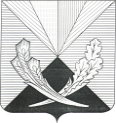 Заключение  Контрольно-счетной палаты муниципального района Челно-Вершинский Самарской области на проект решения Собрания представителей « Об утверждении   годового отчета об исполнении бюджета  муниципального района Челно-Вершинский  за 2018 год».      Проверка годового отчета  об исполнении районного бюджета за 2018 год проведена в соответствии с Уставом муниципального района Челно-Вершинский(статья 47), Бюджетным кодексом РФ (пункт 1, 4 статья 264.4), статьи 24  Положения    «О бюджетном устройстве и бюджетном процессе в муниципальном районе Челно-Вершинский», статьи 8 положения « О Контрольно-счетной палаты муниципального района Челно-Вершинский» и планом работы контрольно- счетной палаты.Целью проверки является установление полноты показателей годового отчета об исполнении районного бюджета за 2018 год, их соответствие требованиям нормативным правовых актов, оценка достоверности показателей годового отчета с последующим проведением анализа и оценки содержащейся в годовой бюджетной отчетности информации об исполнении решения Собрания представителей  «О бюджете муниципального района Челно-Вершинский на 2018 год и на плановый период 2019 и 2020 годов».           При проверке были использованы:Отчет об исполнении районного бюджета за 2018 год   муниципального района Челно-Вершинский на основании статьи 264.4 БК РФ, статьи 24 Положения    «О бюджетном устройстве и бюджетном процессе в муниципальном районе Челно-Вершинский»,  Нормативные правовые акты и иные распорядительные документы, обосновывающие операции со средствами районного бюджета.           Объектами проверки определены: Управление финансами администрации муниципального района Челно-Вершинский -  орган, организующий исполнение бюджета, ответственный за формирование отчета об исполнении бюджета;Главные администраторы бюджетных средств, распорядители, получатели средств районного бюджета.Согласно требованиям пункта 3 статьи 264.4 Бюджетного кодекса Российской Федерации, пункта 1 и 2 статьи 29 Положения    «О бюджетном устройстве и бюджетном процессе в муниципальном районе Челно-Вершинский»,  годовой отчёт об исполнении  бюджета района представлен Администрацией муниципального района в Собрание представителей  с соблюдением сроков, установленных пунктом 3 статьи 264.4 Бюджетного кодекса РФ и статьи 24 Положения    «О бюджетном устройстве и бюджетном процессе в муниципальном районе Челно-Вершинский»  (до 1 апреля 2019 года) для подготовки заключения. Настоящее заключение подготовлено на основании данных годового отчёта об исполнении бюджета района за 2018 год, результатов внешней проверки бюджетной отчётности главных администраторов и распорядителей средств местного бюджета, а также контрольных мероприятий.Общая характеристика параметров исполнения бюджета муниципального района за 2018 год. Первоначально решением Собрания представителей  муниципального района Челно-Вершинский от 27.12.2017 г. № 146 «О бюджете  муниципального района Челно-Вершинский на 2018 год и на плановый период 2019 и 2020 годов» бюджет муниципального района на 2018 год был принят по доходам в сумме 148 212.0 тыс. руб. и расходам в сумме   152 712.0 тыс.руб. с  дефицитом -4 500.0 тыс. руб.	В решение о бюджете в ходе его исполнения 11 раз были внесены изменения и дополнения, которые утверждены решениями Собрания представителей.	Необходимо отметить, что при внесении изменений в бюджет района корректировались практически все разделы функциональной классификации расходов бюджета района, изменения вносились по всем главным распорядителям бюджетных средств. 	В результате внесения изменений и дополнений в 2018 году доходы бюджета района были утверждены в сумме 222 153.8 тыс. руб. - расходы в сумме 227 829.0 тыс.руб., дефицит –5 675.2 тыс.руб. 	Фактическое исполнение бюджета района по доходам составило  223 500.5 тыс. руб., по расходам – 227 112.6 тыс.руб., – дефицит 3 612.1 тыс. руб.Исполнение показателей бюджета района приведено в таблице №1.  Таблица №1 (тыс.руб.)	Бюджет района за 2018 год исполнен с дефицитом 3 611,5 тыс. руб. Доходы исполнены на 100.61 %, доходная часть  больше плановых показателей на 1 346.7 тыс. руб. 	Расходы исполнены на 99.69 % от утвержденных показателей, расходная часть недовыполнена на 716.4 тыс. руб. Исполнение доходной части бюджета.Поступление налоговых,   неналоговых доходов и безвозмездных поступлений из бюджетов других уровней.Основные показатели исполнения бюджета по доходам представлены в таблице №2Таблица №2 (тыс. руб.)	В структуре доходов бюджета превалируют доходы в виде безвозмездных поступлений из областного бюджета, которые составили 77.31% в общем объеме поступлений, собственные доходы – 22.69%, в том числе налоговые доходы составили 16.82%, неналоговые – 5.88%. 	По сравнению с 2017 годом собственные доходы увеличились на 5657.6 тыс.руб., безвозмездные поступления из областного бюджета уменьшились 6631.6 тыс.руб. 	План по налоговым доходам выполнен на 103.89 %, по неналоговым доходам - на 100.00 %, (фактические поступления больше запланированных на 1 406.0 тыс.руб.) по безвозмездным поступлениям – на 99.97 %. 	Анализ поступлений налоговых доходов приведен в таблице №3. Таблица №3( тыс. руб.) 	Основным доходным источником местного бюджета является налог на доходы физических лиц. По итогам 2018 года по данному налогу поступило 37 587.0 тыс.руб., удельный вес которого составляет 83.76 % от собственных доходов. По сравнению с 2017 годом сумма по данному виду налога увеличение на 3038.5 тыс.руб. ;        По единому налогу на совокупный доход за 2018 год поступило 4100.0 тыс.руб., а за 2017 год поступило 4 289.6.0 тыс.руб., что на 289.6 тыс.руб. меньше. Снижение объясняется 2018 году налогоплательщики компенсировали затраты на приобретение и установку ККТ в счет уплаты ЕНВД и ПСН.Государственная пошлина– за 2018 год поступило в местный бюджет в сумме 2004.2 тыс.руб. По сравнению с 2017 годом поступления увеличение  на 37.3 тыс. руб.	Фактические поступления неналоговых доходов в бюджет района в 2018 году составили  13 134.4 тыс.руб. или 100.00 % к уточненному плану.Анализ поступлений неналоговых доходов приведен в таблице № 4.Таблица №4( тыс.руб.) 	Структура неналоговых доходов бюджета района в 2018 году практически не изменилась по сравнению с 2017 годом. 	В структуре фактически поступивших неналоговых доходов наибольший удельный вес составляют доходы от использования имущества в объеме 8315.6 тыс.руб., доля указанных платежей составляет 16.39 % от собственных доходов. По сравнению с 2017 годом поступление доходов  от использования имущества увеличение на 70.6 тыс.руб.            Уменьшение по платежам при пользовании природными ресурсами за 2018 год они поступили в сумме 136.2 тыс.руб. По сравнению с 2017 годом поступление платежей уменьшение составило 12.7 тыс.руб. Снижение произошло в результате изменения методики расчета платежей в связи вступлением в силу Постановления Правительства РФ № 913 от 13.09.2016 года , отменяющего коэффициенты, учитывающие экологические факторы.	Бюджетный учет доходов в Управления финансами администрации муниципального района Челно-Вершинский организован в соответствии инструкцией по применению Единого плана счетов бухгалтерского учета для органов государственной власти (государственных органов), органов местного самоуправления, органов управления государственными внебюджетными фондами, государственных академий наук, государственных (муниципальных) учреждений, утвержденный .приказом Минфина РФ от 01.12.2010 №157н   (далее – Инструкция по применению Единого плана счетов).При сопоставлении данных Главной книги, книги доходов, ведомости кассовых поступлений, представленной из отделения по Челно-Вершинкому району УФК по Самарской области расхождений не установлено.	Безвозмездные поступления составили 172 779.2 тыс.руб. или 99.97 % от плановых назначений.Анализ безвозмездных поступлений приведен в таблице №5.Общий объем межбюджетных трансфертов из областного бюджета и бюджета поселений в 2018 году составил 172 779.2 тыс.руб., в том числе:- дотации- 48 825.7 тыс.руб.;- субсидии –30 496.0 тыс.руб.;- субвенции – 77 096.3 тыс.руб.;- иные межбюджетные трансферты – 10 136.5 тыс.руб.В 2018 году поступило межбюджетных трансфертов меньше, чем в 2017 году на 8191.0 тыс. руб.Сумма полученной дотации из областного бюджета составляет 48 825.7 тыс.руб., из них:- дотация на выравнивание бюджетной обеспеченности муниципальных районов -39 752.0 тыс.руб.;- прочие дотации- 9 073.7 тыс.руб.;Удельный вес дотации к общей сумме доходов составляет 21.85 %.В 2018 году в виде субсидий в бюджет района поступило 77 096.3 тыс.руб., из них:- субсидии на реализацию федеральных целевых программ (ФПЦ «Жилище»)- 4 366.0 тыс. руб.;- субсидии на софинансирование капитальных вложений в объекты муниципальной собственности (Ф О К)- 30 484.0 тыс.руб.;- субсидии на реализацию мероприятий по обеспечению жильем молодых семей- 1 484.0 тыс.руб.;- субсидии на поддержку государственных программ субъектов РФ и муниципальных программ формирования современной городской среды-6 571.0 тыс.руб.;-  прочие субсидии (стимулирующие субсидии; предоставление социальных выплат ветеранам ВОВ на проведение мероприятий, направленных на улучшение условий их проживания; по формированию земельных участков, предоставляемых бесплатно в собственность граждан имеющий трех и более детей ) – 34 191.0 тыс. руб.Удельный вес субсидий к общей сумме доходов составляет 34,49 %.      В 2018 году в виде субвенций поступило  30 493.0тыс.руб.В указанную сумму вошли средства, выделяемые на выполнение переданных государственных полномочий в сфере социальной политики,  обеспечения жильем детей-сирот и отдельных категорий граждан ( инвалидов, тыловиков,), средства на поддержку сельскохозяйственных товаропроизводителей.Удельный вес субвенции к общей сумме доходов составляет 11.93%.      Поступления в виде Иных межбюджетных трансфертов составили 10 136.5 тыс.руб.К этой группе доходов относятся переданные сельскими поселениями отдельные полномочия Администрации муниципального района, на основании заключенных Соглашений, благоустройство дворовых территорий и   расходы на содержание межпоселенческих учреждений в сфере культуры и библиотечного обслуживания, а также межбюджетные трансферты из областного бюджета, на комплектование книжных фондов библиотек, подключение к сети Интернет, поддержку муниципальных учреждений культуры.       В 2018 году безвозмездные поступления составили 6 243.0 тыс.руб.Основные показатели исполнения бюджета по расходам представлены в таблице №6: таблица № 6 (тыс.руб.)	В целом расходная часть бюджета района исполнена на 99.69 %, произведены расходы  в объеме 227 112.0 тыс.руб. при уточненном плане 227 829.0 тыс.руб.	Основная доля расходов бюджета района за 2018 год сложилась по следующим направлениям деятельности :- общегосударственные расходы -46266.5 тыс.руб. , удельный вес 20.37% (содержание муниципальных учреждений и органов местного самоуправления);- национальная экономика – 13 790.6 тыс.руб., удельный вес 6.07  %;- жилищно-коммунальное хозяйство -13 509.0 тыс. руб., удельный вес 5.95 %;- образование- 37 772.0 тыс. руб., удельный вес 16.63 %;- культура и кинематография- 37 272.1 тыс.руб., удельный вес 16.41%;- социальная политика – 25 540.3 тыс.руб., удельный вес 11.25%;- физическая культура и спорт-33 777.5 тыс.руб., удельный вес 14.87%.- межбюджетные трансферты – 15 527.0 тыс.руб., удельный вес 6.84%;            Расходы на социальную сферу составили 134411.9 тыс.руб., удельный вес 59.18%, из них :- образование –37 772.0 тыс. руб., удельный вес 16.63 %;- культура – 37 272.1 тыс.руб., удельный вес 16.41%;- социальная политика – 25 540.3 тыс.руб., удельный вес 11.25%;- физическая культура и спорт-33 777.5 тыс.руб., удельный вес 14.87%.           Небольшая доля расходов приходится на следующие направления:- охрана окружающей среды – 634.4 тыс.руб., удельный вес 0,28 %;- национальная безопасность –2466.3 тыс.руб., удельный вес 1.09 %;- средства массовой информации- 500.0 тыс.руб., удельный вес 0,22%Оценка исполнения бюджета района в разрезе главных распорядителей бюджетных средств.	В 2017 году решением Собрания представителей муниципального района Челно-Вершинский от 27.12.2017 года № 146 «О бюджете муниципального района Челно-Вершинский  на 2018 год и на плановый период 2019 и 2020 годов» утверждено 4 главных распорядителей средств бюджета  муниципального района Челно-Вершинский. 	Из 4 главных распорядителей бюджетных средств в полном объеме предусмотренные бюджетные ассигнования  освоили 3 главных распорядителей бюджетных средств.	Наиболее крупные суммы средств не освоили: 	-Управление финансами администрации муниципального района Челно-Вершинский – 527.6 тыс. руб. в том числе:- 500.0 -  поступило безвозмездное поступление от ООО «РИТЭК»  по проекту «Босиком по радуге».  Анализ источников финансирования дефицита бюджета.Бюджет района  за 2018 год исполнен дефицитом  в размере  3 611.5 тыс. рублей, при запланированном  дефиците  5 675.2 тыс. рублей.Поступление источников финансирования дефицита бюджета  приведено в таблице № 7.                                                                                                                                              Таблица №7  (тыс. руб.)	Состав источников финансирования дефицита бюджета района соответствует статье 96 БК РФ.Проверка вопросов состояния муниципального долга, расходов по обслуживанию долговых обязательств.	Согласно данным бюджетного учета, осуществляемого Управлением финансами администрации муниципального района Челно-Вершинский, объем муниципального долга по состоянию на 01.01.2019 составил – 2 553 тыс. руб., в 2018 году  получен бюджетный кредит  в объеме 2 553.0 тыс.руб.	Согласно данным долговой книги остаток муниципального долга на 01.01.2019 года составил- 2 553.0 руб.	Кредиторская задолженность на 01.01.2019 года составила- 559.0 тыс.руб.Анализ отчета о расходовании средств резервного фонда	Решением о бюджете на 2018 год (с изменениями и дополнениями) предусмотрен резервный фонд  в размере 180.0 тыс. руб. Исполнение по расходованию резервного фонда составило 180.0 тыс. руб. Проверка соблюдения норматива формирования расходов на содержание органов местного самоуправления.Постановлением Правительства Самарской области от 01.12.2017 г. № 774, для формирования расходов на содержание органов местного самоуправления муниципального района Челно-Вершинский на 2018 год установлен норматив- 35.20%. Доходом для расчета нормативного значения расходов является:  сумма  собственных доходов и сумма дотаций на выравнивание  бюджетной обеспеченности Российской Федерации. За 2018 год собственные доходы муниципального района составили- 50 721.4 тыс. руб., дотации из других бюджетов бюджетной системы Российской Федерации- 39752..0 тыс. руб. и стимулирующие субсидии на покрытие недостатка собственных финансовых ресурсов для финансирования расходных обязательств, а также в части компенсации выпадающих средств местных бюджетов – 11 004.2 тыс.руб.Доходы для расчета нормативных расходов на содержание органов местного самоуправления исчислены в сумме 101 477.5 тыс. руб. Нормативное значение расходов составило 35 720.1 тыс. руб.( 101 477.5тыс. руб.* 35.20 %). Фактические расходы на содержание органов местного самоуправления составили 28 388.3 тыс. руб. Превышения фактических расходов над нормативными значениями не установлено.  Требования постановления Правительства Самарской области не нарушены.Проверка достоверности бюджетной отчетности.Согласно статье 264.4 БК РФ, годовой отчет об исполнении бюджета до его рассмотрения в представительном органе подлежит внешней проверке, которая включает внешнюю проверку бюджетной отчетности главных распорядителей ( администраторов) бюджетных средств и подготовку заключения на годовой отчет об исполнении бюджета. Внешняя проверка годового отчета об исполнении местного бюджета осуществляется органом муниципального финансового контроля.Орган муниципального финансового контроля готовит заключение на отчет об исполнении бюджета на основании данных внешней проверки годовой бюджетной отчетности главных распорядителей бюджетных средств.           В соответствии со ст.264.4 БК РФ и пункта 1 статьи 24  Положения    «О бюджетном устройстве и бюджетном процессе в муниципальном районе Челно-Вершинский», Контрольно- счетной палатой муниципального района Челно-Вершинский  проведены внешние проверки годовой бюджетной отчетности  главных распорядителей  средств районного бюджета за 2018 год:-Управление финансами  администрации муниципального района Челно-Вершинский;-Комитет по вопросам семьи администрации муниципального района Челно-Вершинский;-Администрация муниципального района Челно-Вершинский;-Комитет по управлению муниципальным имуществом администрации муниципального района Челно-Вершинский.	На дату составления настоящего заключения бюджетная отчетность главных распорядителей бюджетных средств представлена в Управление финансами администрации муниципального района Челно-Вершинский , без показателей подведомственных получателей бюджетных средств. 	Контрольно- счетной палатой  (далее КСП) проведена камеральная проверка представленных отчетов без выхода на место.	Осуществление бухгалтерского учета по исполнению бюджета муниципального района,  составление бюджетной отчетности об исполнении бюджета муниципального района возлагалось на Управление финансами администрации муниципального района Челно-Вершинский. 	По представленной информации в Управление финансами администрации муниципального района Челно-Вершинский применяется компьютерная обработка учетной информации с применением следующих программных продуктов: «АС-Бюджет», (договор заключен  непосредственно между министерством управления финансами Самарской области и с фирмой ООО «Криста»– программный продукт для осуществления учета операций по доходам и расходам бюджета района,  муниципального долга, для оформления бюджетной отчетности  района). 	Программный продукт -«Web-консолидация» осуществляет предоставление месячной консолидированной и оперативной отчетности в министерство управления финансами и ГРБС.	Бухгалтерский учет по исполнению бюджета муниципального района, сметы доходов и расходов на содержание управления осуществляется в соответствии инструкцией по применению Единого плана счетов бухгалтерского учета для органов государственной власти (государственных органов), органов местного самоуправления, органов управления государственными внебюджетными фондами, государственных академий наук, государственных (муниципальных) учреждений, утвержденная Приказом Минфина России от 01.12.2010 N 157н.	Срок представления годовой отчетности об исполнении бюджета муниципального района Челно-Вершинский установлен приказом Министерства финансами Самарской области от 18.12.2018 г № 01-07/73 «О сроках представления годовой отчетности за 2018 год» – 07 февраля  2019 года. Бюджетная отчетность об исполнении бюджета муниципального района за 2018 год в министерство управления финансами Самарской области представлена без нарушения установленного срока. 	Годовую бюджетную отчетность в управление представили 28 бюджетных, автономных и казенных учреждений в том числе 4 главных распорядителя бюджетных средств.  	Предъявленный к проверке годовой отчет об исполнении  бюджета  муниципального района Челно-Вершинский за 2018 год сформирован в объеме форм, доведенных письмом министерства управления финансами Самарской области от 29.01.2019 г. № МФ-13-09/140.               Приказом Минфина РФ от 28 декабря 2010 г. N 191н "Об утверждении Инструкции о порядке составления и представления годовой, квартальной и месячной отчетности об исполнении бюджетов бюджетной системы Российской Федерации" (далее Приказ МФ РФ от 28.12.2010 г. № 191-н) и Приказом  Минфина РФ от 25 марта 2011 г. N 33н"Об утверждении Инструкции о порядке составления, представления годовой, квартальной бухгалтерской отчетности государственных (муниципальных) бюджетных и автономных учреждений, установлен четкий порядок составления и представления годовой отчетности об исполнении бюджетов бюджетной системы Российской Федерации и требования по предоставлению аналитических данных, отражающих информацию об эффективности расходования бюджетных средств, результативности исполнения бюджета. Однако в полном объеме установленные требования не выполнены ни одним субъектом бюджетной отчетности.  	В результате внешней проверки  годовой бюджетной отчетности главных распорядителей бюджетных средств за 2018 год выявлено, что в нарушение требований Приказа МФ РФ от 28.12.2010 г. № 191-н в части  порядка составления и полноты представления годовой отчетности, двумя главными распорядителями бюджетных средств допущены нарушения, отсутствуют  формы отчетности:-представлены не все формы, входящие в структуру пояснительной записки;Результаты проверки свидетельствуют о формальном подходе главных распорядителей бюджетных средств к представлению  бюджетной отчетности в полном объеме и к заполнению представленных форм, а также к проверке указанных форм Управления финансами администрации муниципального района Челно-Вершинский.	Отсутствие некоторых форм отчетности  не повлияли на достоверность показателей отчетности.  Выводы и предложенияпо результатам рассмотрения отчёта об исполнении  бюджета района.	1. Основные параметры районного бюджета в результате внесённых в течение 2018 года изменений увеличились:доходы – на сумму 73 941.8 тыс. рублей, или на 49.89 %, и составили 223 500.5 тыс. рублей (первоначально- 148 212.0 тыс. руб.);расходы увеличились  – на сумму 75 117.0  тыс. рублей, или на 49.19 %, и составили 227 112.1 тыс. рублей (первоначально- 152 712.0 тыс. руб.);	2. Бюджет муниципального района за 2018 год исполнен:по доходам на сумму 223500.5 тыс. рублей, или на 100.61 % к утверждённому объёму;по расходам на сумму 227 112.1 тыс. рублей, или на 99.69 %;год завершен с дефицитом -3 611.5 тыс. рублей.	3.Поступление налоговых и неналоговых доходов составило 50 721.4 тыс. рублей или 102.85% от годовых плановых назначений, в том числе:налоговые доходы 37 587.0 тыс. рублей (103.89 %);неналоговые доходы  13 134.4 тыс. рублей 100.00 %).	4.Утвержденные бюджетные назначения районного бюджета, отраженные в представленном отчете об исполнении бюджета муниципального района за 2018 год,  соответствуют решению Собрания представителей  муниципального района Челно-Вершинский от 26.12.2018 № 201 «О бюджете муниципального района Челно-Вершинский  на 2018 год и на плановый период 2019 и 2020 годов» с изменениями и дополнениями.5.Исполнение бюджета района в разрезе главных распорядителей бюджетных средств.Из 4 главных распорядителей бюджетных средств в полном объеме предусмотренные бюджетные ассигнования не освоили 3  главных распорядителя бюджетных средств.	Наиболее крупные суммы средств не освоили:	-Управление финансами администрации муниципального района Челно-Вершинский – 527.6 тыс. руб. в том числе:- 500.0-  поступило безвозмездное поступление от  ООО «РИТЭК» по проекту «Босиком по радуге». 6.Состояние муниципального долга и расходов по обслуживанию долговых обязательств.	Согласно данным бюджетного учета, осуществляемого Управлением финансами администрации муниципального района Челно-Вершинский, объем муниципального долга по состоянию на 01.01.2019 составил – 2 553 тыс. руб., в 2018 году  получен бюджетный кредит  в объеме 2 553.0 тыс.руб.	Согласно данным долговой книги остаток муниципального долга на 01.01.2019 года составил- 2 553.0 руб.	Кредиторская задолженность на 01.01.2019 года составила- 559.0 тыс.руб.7.Расходование средств резервного фонда.		Решением о бюджете на 2018 год (с изменениями и дополнениями) предусмотрен резервный фонд  в размере 180.0 тыс. руб. Исполнение по расходованию резервного фонда составило 180.0 тыс. руб. 8. По результатам внешней проверки бюджетной отчётности главных распорядителей бюджетных средств.	1. В соответствии с требованиями пункта 2 статьи 24 Положения    «О бюджетном устройстве и бюджетном процессе в муниципальном районе Челно-Вершинский»,  всеми главными распорядителями бюджетных средств годовая бюджетная отчётность представлена  в Управления финансами администрации муниципального района Челно-Вершинский для составления отчета об исполнении бюджета района за прошедший год.	2.В соответствии со ст.264.4 БК РФ и статьи 28  Положения    «О бюджетном устройстве и бюджетном процессе в муниципальном районе Челно-Вершинский», Контрольно- счетной палатой муниципального района Челно-Вершинский проведены внешние проверки годовой бюджетной отчетности  главных распорядителей  средств районного бюджета за 2018год:	На дату составления настоящего заключения бюджетная отчетность главных распорядителей бюджетных средств представлена в Управление финансами администрации муниципального района Челно-Вершинский без показателей подведомственных получателей бюджетных средств. 	Контрольно- счетной палатой (далее КСП) проведена камеральная проверка представленных отчетов без выхода на место  по 4 ГРБС ( акта от 04.03.2018г. по 14.03.2018 г.).	3.В результате внешней проверки  годовой бюджетной отчетности главных распорядителей бюджетных средств за 2018 год выявлено, что в нарушение требований Приказа МФ РФ от 28.12.2010 г. № 191-н  в части  порядка составления и полноты представления годовой отчетности, двумя главными распорядителями бюджетных средств допущены нарушения- отсутствуют  формы отчетности:	Отсутствие форм отчетности  не повлияли на достоверность показателей отчетности.	4. Управлению финансами администрации муниципального района Челно-Вершинский:-в полном объеме истребовать у главных распорядителей бюджетных средств годовую бюджетную отчетность, соответствующую требованиям бюджетного законодательства РФ;	5. Главным распорядителям бюджетных средств:соблюдать требования статьи 264.1 Бюджетного кодекса РФ и инструкции, утверждаемой приказом Министерства финансов РФ 191н (с изменениями) к составу представляемой бюджетной отчётности и порядку заполнения.Показатели проекта решения Собрания представителей муниципального района Челно-Вершинский «Об исполнении бюджета муниципального района Челно-Вершинский за 2018 год» соответствуют показателям годовой бюджетной отчетности об исполнении районного бюджета за 2018 год и требованиям статьи 25 Положения  о бюджетном устройстве и бюджетном процессе в муниципальном районе Челно-Вершинский,  утвержденного решением  Собрания представителей муниципального района Челно-Вершинский от 13.02.2014г  № 226.	Данные отчета об исполнении районного бюджета за 2018 год признаны в ходе внешней проверки Контрольно- счетной палатой достоверными и является основанием для его законодательного утверждения.Председатель Контрольно-счетнойпалаты                                                                                                                      Е.Г.СарейкинаНаименование показателейПлан на 2018 годФакт за 2018 годПроцент исполненияДоходы222153.8223500.5100.61Расходы227829.0227112.199.69Дефицит (-) Профицит (+)-5675.2-3611,5Виды доходовФакт 2017 года 2018 год2018 год2018 год2018 год2018 годВиды доходовФакт 2017 года план факт % исп. уд. вес% к2017 г.Налоговые 34 548.536 181.037 587.0103.8916.82108.79Неналоговые10 515.313 134.413 134.4100.005.88124.91Итого собственных доходов45 063.849 315.450 721.4102.8522.69112.55Безвозмездные поступления из бюджетов других уровней179 410.8172 838.4172 779.299.9777.3196.30Всего доходов 224 474.6222 153.8223 500.6100.61100.0099.57Вид налога Факт 2017г. план 2018Факт 2018 % выполнения Факт 2018/2017уд. вес.Вид налога Факт 2017г. план 2018Факт 2018 % выполнения Факт 2018/2017уд. вес.Налоговые доходы всего 34548.536181.037587.0103.89108.79100в том числеНалог на доходы физических лиц 28284.830076.831482.8104.67111.3183.76Налоги на товары(работы, услуги реализуемые на территории РФ000000Единый налог на вмененный доход 3216.12271.22271.210070.626.04Единый  сельхозналог253.9677.3677.3100266.761.80Единый  сельхозналог253.9677.3677.3100266.76Налог,взимаемый  УСН0575.0575.010001.53Налог, взимаемый в связи  патентной системы налогообложения819.6576.5576.510070.341.53Госпошлина, сборы 1966.92004.22004.2100101.905.33Задолженность и перерасчеты по отменным налогам, сборам и иным обязательным  платежам7.200000Показатели Факт 2017г. План 2018Факт2018% испол-нения Уд. ВесФакт 2018/2017Показатели Факт 2017г. План 2018Факт2018% испол-нения Уд. ВесФакт 2018/2017Неналоговые доходы всего 10515.313134.413134.4100.00100124.91в том числеДоходы от использования имущества, находящегося в государственной и  муниципальной собственности8245.08315.68315.6100.0063.31100.86Платежи при пользовании природными ресурсами 148.9136.2136.2100.001.0491.47Доходы от продажи материальных и нематериальных активов594.5555.2555.2100.004.2393.39Штрафы, санкции, возмещения ущерба1522.91606.41606.4100.0012.23105.48Прочие неналоговые доходы4.02521.02521.0100.0019.1963025.00Таблица №5 (в тыс.руб.)Таблица №5 (в тыс.руб.)Таблица №5 (в тыс.руб.)Виды поступлений  План  План  Факт  Факт  Отклонения  Отклонения  Процент уд. вес.уд. вес.Виды поступлений  План  План  Факт  Факт  Отклонения  Отклонения  Процент Дотации  от других бюджетов бюджетной системы РФ 48 825.748 825.748 825.748 825.700100.0021.8521.85Субсидии бюджетам бюджетной системы РФ (межбюджетные трансферты)77 096.377 096.377 096.377 096.300100.0034.4934.49-Субвенции бюджетам субъектов РФ и муниципальных образований30 552.330 552.330 493.030 493.0-59.3-59.399.8113.6413.64Иные межбюджетные трансферты 10 136.410 136.410 136.410 136.400100.004.544.54прочие безмозмездные поступления6 243.56 243.56 243.56 243.5.0.0100.000.280.28доходы бюджетов БС РФ от возраста бюджетами остатков.0.0121.4121.4121.4121.400.050.05возврат остатков субсидий-15.8-15.8-137.1-137.1-121.3-121.3867.72-0.06-0.06итого172 838.4172 838.4172 779.2172 779.2-59.2-59.299.9777.3177.31РазделБюджет районаБюджет района% исп.уд. Весфакт 2017уд вес 2017% исп. 2018/2017Разделплан 2018факт 2018% исп.уд. Весфакт 2017уд вес 2017% исп. 2018/2017Разделплан 2018факт 2018% исп.уд. Весфакт 2017уд вес 2017% исп. 2018/201712345678Общегосударственные вопросы46266.546266.5100.0020.3744634.320.94103.66Национальная безопасность и правоохранительная деятельность 2466.32466.3100.001.092354.31.10104.76Национальная экономика13920.713790.699.076.0711630.25.46118.58Жилищно-коммунальное хозяйство 13509.013509.0100.005.9511208.85.26120.52Охрана окружающей среды 634.4634.4100.000.28474.60.22133.67Образование 37772.037772.0100.0016.6359765.128.0463.20Культура, кинематография и средства массовой информации 37799.737272.198.6016.4132476.415.24114.77Здравоохранение50.050.0100.0004325.71.16Социальная политика25599.625540.399.7711.2525686.912.0599.43Физическая культура и спорт33777.533777.5100.0014.875546.92.60608.94средства массовой информации500.0500.0100.000.22500.00.23100.00Обслуживание гос. и муниц. долга6,36,3100,000Всего расходы 212302.0211585.099.6693.16198603.293.17106.54Межбюджетные трансферты15527.015527.0100.006.8414561.06.83106.63Всего расходов227 829.0227 112.099.69100.00213 164.2100.00106.54ПоказателиПлан на 2018годИсполнено за 2018 годПолучение кредитов от других бюджетов бюджетной системы Российской Федерации бюджетами муниципальных районов2 553,12 553,1Изменение остатков средств3 122,11058,4        увеличение остатков средств бюджета (-)-224 706.9-226 970.7      уменьшение остатков средств бюджета (+)227 829.0228 029.1ИТОГО источников финансирования дефицита 5 675.23 611.5